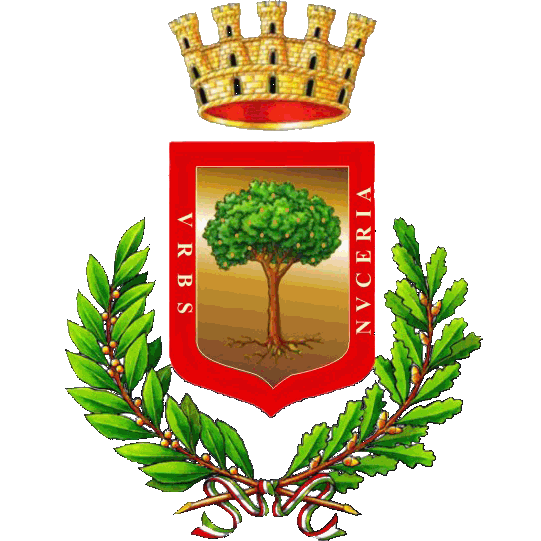 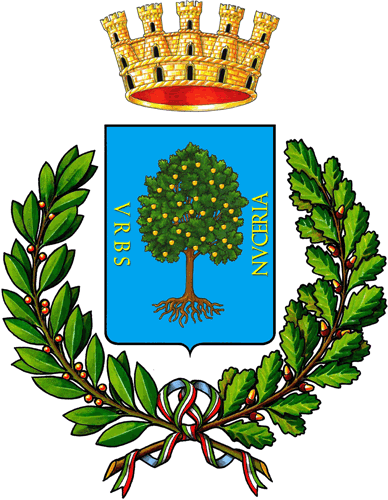 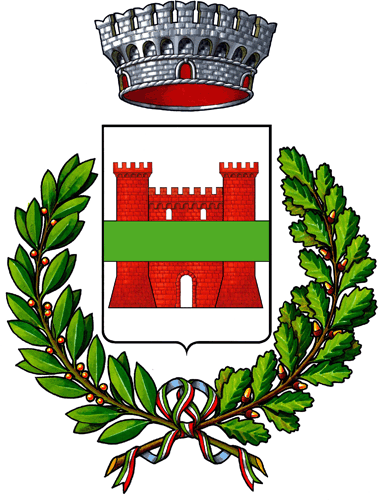 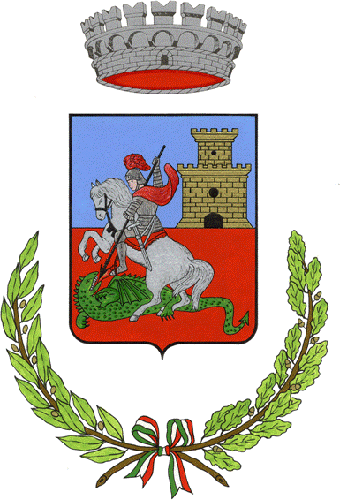 AMBITO SOCIALE S01_1COMUNI DI NOCERA INFERIORE – NOCERA SUPERIORE – CASTEL SAN GIORGIO - ROCCAPIEMONTEAllegato 2MODELLO DI DOMANDA DI PARTECIPAZIONEAVVISO DI INDIZIONE DI ISTRUTTORIA PUBBLICA FINALIZZATA ALL’INDIVIDUAZIONE DI SOGGETTI DEL TERZO SETTORE DISPONIBILI ALLA CO-PROGETTAZIONE AI SENSI DEL TERZO COMMA DELL’ART.55 DEL D.LGS. N.117/2017, “CODICE DEL TERZO SETTORE”, DI UN CENTRO DI SUPPORTO A PERSONE CON DISTURBO DELLO SPETTRO AUTISTICO E LORO FAMIGLIE RESIDENTI NEI COMUNI DELL’AMBITO S01_1 Spett. Ufficio di Piano Ambito S01-1 Comune di Nocera Inferiore Capofila Via Libroia Nocera Inferiore (SA)Il sottoscritto ________________________   nato a ______________________   Prov. _______Il  __________________ residente nel Comune di   _________________  Prov. ______________Stato  ____________________     Via/Piazza  _______________________   n.   _____________            in qualità di _________________dell’impresa ________________________________________con sede nel Comune di  _______________________  Prov. _________Stato  _______________Via/Piazza     _______________________  n. _________  con codice fiscale Partita IVA_______________________  telefono Fax   ___________________                                 consapevole della responsabilità che assume e delle sanzioni stabilite dalla vigente normativa dal D.P.R. 445/2000 art. 76 nei confronti di chi effettua dichiarazioni m mendaci;CHIEDEdi partecipare alla procedura di co-progettazione ad evidenza pubblica bandita con Determinazione n._____  del _______ , in qualità di (barrare l’ipotesi che interessa):Impresa/organismo singolo/a [art. 45 comma 2 lettera a) del Codice ex D. Lgs. 50/2016 e smi] Componente di costituenda ATS o costituendo Consorzio ordinario d’imprese [art. 48 comma 8 del Codice ex D. Lgs. 50/2016 e smi];ATS o Consorzio ordinario, costituito [art. 45 comma 2 lettere d) – e) del Codice ex D. Lgs. 50/2016 e smi];Consorzio stabile [art. 45 comma 2 lettera c) del Codice ex D. Lgs. 50/2016 e smi];Per un Centro di supporto a persone con disturbo dello spettro autistico e loro famiglie residenti nei comuni dell’ambito S01_1 DICHIARAai sensi degli art. 46 e 47 del DPR n. 445/2000:(barrare la casella corrispondente e compilare gli spazi)di essere a conoscenza e di accettare completamente le condizioni previste dall’Avviso (All. 1);di essere in possesso dei requisiti previsti nell’Avviso di co-progettazione, come da dichiarazioni allegate;di accettare le procedure di monitoraggio, verifica, controllo e valutazione da parte dell’Ufficio di Piano dell’Ambito S01-1, Comune di Nocera Inferiore capofila dell’Ambito S01_1, in merito alla presenza dei requisiti previsti dal regolamento regionale n. 4 del 2014 e dal catalogo di cui alla DGR n. 107/2014.Luogo, dataIL RAPPRESENTANTE O I RAPPRESENTANTI IN CASO DI ATS. O PROCURATORE DELLA SOCIETÀ________________________________________________________N.B.  Per firma olografa: alla dichiarazione dovrà essere allegata, pena l’invalidità, copia fotostatica di un valido documento di identità del/i dichiarante/i. La presente domanda, in caso di costituendi RTI o consorzi, ai sensi dell’art. 45, comma 2, sub e), è sottoscritta da tutte le imprese.Informativa ai sensi art. 13 Regolamento UE 2016/679 (Regolamento Generale sulla Protezione dei Dati)Si informa che i dati raccolti saranno trattati ai sensi della normativa vigente in tema di protezione dei dati personali.Il trattamento dei dati personali raccolti viene effettuato per finalità connesse all’esecuzione di compiti di interesse pubblico e per l’esercizio di pubblici poteri, nonché per adempiere ad eventuali obblighi di legge (ai sensi dell’art. 6 par. 1 del Regolamento 2016/679) nell’ambito del procedimento per il quale la presente dichiarazione viene resa.